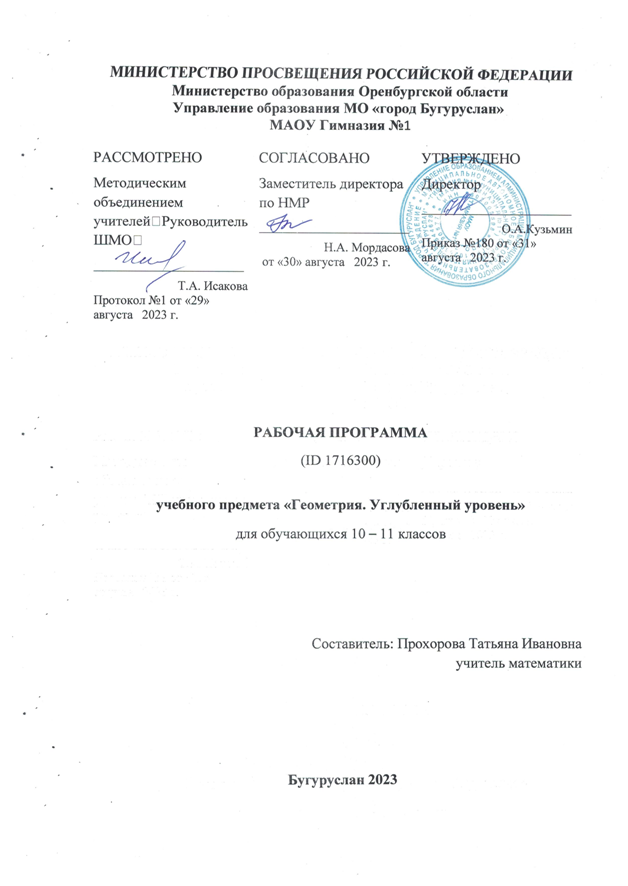 ПОЯСНИТЕЛЬНАЯ ЗАПИСКАГеометрия является одним из базовых курсов на уровне среднего общего образования, так как обеспечивает возможность изучения дисциплин естественно-  научной направленности и предметов гуманитарного цикла. Поскольку логическое мышление, формируемое при изучении обучающимися понятийных основ геометрии, при доказательстве теорем и построении цепочки логических утверждений при решении геометрических задач, умение выдвигать и опровергать гипотезы непосредственно используются при решении задач естественно- научного цикла, в частности физических задач.Цель освоения программы учебного курса «Геометрия» на углублённом уровне – развитие индивидуальных способностей обучающихся при изучении геометрии, как составляющей предметной области «Математика и информатика» через обеспечение возможности приобретения и использования более глубоких геометрических знаний и действий, специфичных геометрии, и необходимых для успешного профессионального образования, связанного с использованием математики.Приоритетными задачами курса геометрии на углублённом уровне, расширяющими и усиливающими курс базового уровня, являются:расширение представления о геометрии как части мировой культуры и формирование осознания взаимосвязи геометрии с окружающим миром;формирование представления о пространственных фигурах как о важнейших математических моделях, позволяющих описывать и изучать разные явления окружающего мира, знание понятийного аппарата по разделу «Стереометрия» учебного курса геометрии;формирование умения владеть основными понятиями о пространственных фигурах и их основными свойствами, знание теорем, формул и умение их применять, умения доказывать теоремы и находить нестандартные способы решения задач;формирование умения распознавать на чертежах, моделях и в реальном мире многогранники и тела вращения, конструировать геометрические модели;формирование понимания возможности аксиоматического построения математических теорий, формирование понимания роли аксиоматики при проведении рассуждений;формирование умения владеть методами доказательств и алгоритмов решения, умения их применять, проводить доказательные рассуждения в ходе решения стереометрических задач и задач с практическим содержанием, формирование представления о необходимости доказательств при обосновании математических утверждений и роли аксиоматики в проведении дедуктивных рассуждений;развитие и совершенствование интеллектуальных и творческих способностей обучающихся, познавательной активности, исследовательских умений, критичности мышления, интереса к изучению геометрии;формирование функциональной грамотности, релевантной геометрии: умения распознавать проявления геометрических понятий, объектов и закономерностей в реальных жизненных ситуациях и при изучении других учебных предметов, проявления зависимостей и закономерностей, моделирования реальных ситуаций, исследования построенных моделей, интерпретации полученных результатов.Основными содержательными линиями учебного курса «Геометрия» в 10–11 классах являются: «Прямые и плоскости в пространстве», «Многогранники», «Тела вращения», «Векторы и координаты в пространстве», «Движения в пространстве». Сформулированное во ФГОС СОО требование «уметь оперировать понятиями», релевантными геометрии на углублённом уровне обучения в 10–11 классах, относится ко всем содержательным линиям учебного курса, а формирование логических умений распределяется не только по содержательным линиям, но и по годам обучения. Содержание образования, соответствующее предметным результатам освоения Федеральной рабочей программы, распределённым по годам обучения, структурировано таким образом, чтобы ко всем основным, принципиальным вопросам обучающиеся обращались неоднократно. Это позволяет организовать овладение геометрическими понятиями и навыками последовательно и поступательно, с соблюдением принципа преемственности, а новые знания включать в общую систему геометрических представлений обучающихся, расширяя и углубляя её, образуя прочные множественные связи.Переход к изучению геометрии на углублённом уровне позволяет:создать условия для дифференциации обучения, построения индивидуальных образовательных программ, обеспечить углублённое изучение геометрии как составляющей учебного предмета «Математика»;подготовить обучающихся к продолжению изучения математики с учётом выбора будущей профессии, обеспечивая преемственность между общим и профессиональным образованием.‌На изучение учебного курса «Геометрия» на углублённом уровне отводится 204 часа: в 10 классе – 102 часа (3 часа в неделю), в 11 классе – 102 часа (3 часа в неделю). ‌‌СОДЕРЖАНИЕ ОБУЧЕНИЯ10 КЛАССПрямые и плоскости в пространствеОсновные понятия стереометрии. Точка, прямая, плоскость, пространство. Понятие об аксиоматическом построении стереометрии: аксиомы стереометрии и следствия из них.Взаимное расположение прямых в пространстве: пересекающиеся, параллельные и скрещивающиеся прямые. Признаки скрещивающихся прямых. Параллельность прямых и плоскостей в пространстве: параллельные прямые в пространстве, параллельность трёх прямых, параллельность прямой и плоскости. Параллельное и центральное проектирование, изображение фигур. Основные свойства параллельного проектирования. Изображение фигур в параллельной проекции. Углы с сонаправленными сторонами, угол между прямыми в пространстве. Параллельность плоскостей: параллельные плоскости, свойства параллельных плоскостей. Простейшие пространственные фигуры на плоскости: тетраэдр, параллелепипед, построение сечений.Перпендикулярность прямой и плоскости: перпендикулярные прямые в пространстве, прямые параллельные и перпендикулярные к плоскости, признак перпендикулярности прямой и плоскости, теорема о прямой перпендикулярной плоскости. Ортогональное проектирование. Перпендикуляр и наклонные: расстояние от точки до плоскости, расстояние от прямой до плоскости, проекция фигуры на плоскость. Перпендикулярность плоскостей: признак перпендикулярности двух плоскостей. Теорема о трёх перпендикулярах. Углы в пространстве: угол между прямой и плоскостью, двугранный угол, линейный угол двугранного угла. Трёхгранный и многогранные углы. Свойства плоских углов многогранного угла. Свойства плоских и двугранных углов трёхгранного угла. Теоремы косинусов и синусов для трёхгранного угла.МногогранникиВиды многогранников, развёртка многогранника. Призма: n-угольная призма, прямая и наклонная призмы, боковая и полная поверхность призмы. Параллелепипед, прямоугольный параллелепипед и его свойства. Кратчайшие пути на поверхности многогранника. Теорема Эйлера. Пространственная теорема Пифагора. Пирамида: n-угольная пирамида, правильная и усечённая пирамиды. Свойства рёбер и боковых граней правильной пирамиды. Правильные многогранники: правильная призма и правильная пирамида, правильная треугольная пирамида и правильный тетраэдр, куб. Представление о правильных многогранниках: октаэдр, додекаэдр и икосаэдр. Вычисление элементов многогранников: рёбра, диагонали, углы. Площадь боковой поверхности и полной поверхности прямой призмы, площадь оснований, теорема о боковой поверхности прямой призмы. Площадь боковой поверхности и поверхности правильной пирамиды, теорема о площади усечённой пирамиды.Симметрия в пространстве. Элементы симметрии правильных многогранников. Симметрия в правильном многограннике: симметрия параллелепипеда, симметрия правильных призм, симметрия правильной пирамиды.Векторы и координаты в пространствеПонятия: вектор в пространстве, нулевой вектор, длина ненулевого вектора, векторы коллинеарные, сонаправленные и противоположно направленные векторы. Равенство векторов. Действия с векторами: сложение и вычитание векторов, сумма нескольких векторов, умножение вектора на число. Свойства сложения векторов. Свойства умножения вектора на число. Понятие компланарные векторы. Признак компланарности трёх векторов. Правило параллелепипеда. Теорема о разложении вектора по трём некомпланарным векторам. Прямоугольная система координат в пространстве. Координаты вектора. Связь между координатами вектора и координатами точек. Угол между векторами. Скалярное произведение векторов.11 КЛАССТела вращенияПонятия: цилиндрическая поверхность, коническая поверхность, сферическая поверхность, образующие поверхностей. Тела вращения: цилиндр, конус, усечённый конус, сфера, шар. Взаимное расположение сферы и плоскости, касательная плоскость к сфере. Изображение тел вращения на плоскости. Развёртка цилиндра и конуса. Симметрия сферы и шара. Объём. Основные свойства объёмов тел. Теорема об объёме прямоугольного параллелепипеда и следствия из неё. Объём прямой и наклонной призмы, цилиндра, пирамиды и конуса. Объём шара и шарового сегмента. Комбинации тел вращения и многогранников. Призма, вписанная в цилиндр, описанная около цилиндра. Пересечение сферы и шара с плоскостью. Касание шара и сферы плоскостью. Понятие многогранника, описанного около сферы, сферы, вписанной в многогранник или тело вращения. Площадь поверхности цилиндра, конуса, площадь сферы и её частей. Подобие в пространстве. Отношение объёмов, площадей поверхностей подобных фигур. Преобразование подобия, гомотетия. Решение задач на плоскости с использованием стереометрических методов.Построение сечений многогранников и тел вращения: сечения цилиндра (параллельно и перпендикулярно оси), сечения конуса (параллельные основанию и проходящие через вершину), сечения шара, методы построения сечений: метод следов, метод внутреннего проектирования, метод переноса секущей плоскости.Векторы и координаты в пространствеВекторы в пространстве. Операции над векторами. Векторное умножение векторов. Свойства векторного умножения. Прямоугольная система координат в пространстве. Координаты вектора. Разложение вектора по базису. Координатно-векторный метод при решении геометрических задач.Движения в пространствеДвижения пространства. Отображения. Движения и равенство фигур. Общие свойства движений. Виды движений: параллельный перенос, центральная симметрия, зеркальная симметрия, поворот вокруг прямой. Преобразования подобия. Прямая и сфера Эйлера.ПЛАНИРУЕМЫЕ РЕЗУЛЬТАТЫ ОСВОЕНИЯ УЧЕБНОГО КУРСА «ГЕОМЕТРИЯ» (УГЛУБЛЕННЫЙ УРОВЕНЬ) НА УРОВНЕ СРЕДНЕГО ОБЩЕГО ОБРАЗОВАНИЯЛИЧНОСТНЫЕ РЕЗУЛЬТАТЫ1) гражданское воспитание:сформированность гражданской позиции обучающегося как активного и ответственного члена российского общества, представление о математических основах функционирования различных структур, явлений, процедур гражданского общества (выборы, опросы и другое), умение взаимодействовать с социальными институтами в соответствии с их функциями и назначением;2) патриотическое воспитание:сформированность российской гражданской идентичности, уважения к прошлому и настоящему российской математики, ценностное отношение к достижениям российских математиков и российской математической школы, использование этих достижений в других науках, технологиях, сферах экономики;3) духовно-нравственное воспитание:осознание духовных ценностей российского народа, сформированность нравственного сознания, этического поведения, связанного с практическим применением достижений науки и деятельностью учёного, осознание личного вклада в построение устойчивого будущего;4) эстетическое воспитание:эстетическое отношение к миру, включая эстетику математических закономерностей, объектов, задач, решений, рассуждений, восприимчивость к математическим аспектам различных видов искусства;5) физическое воспитание:сформированность умения применять математические знания в интересах здорового и безопасного образа жизни, ответственное отношение к своему здоровью (здоровое питание, сбалансированный режим занятий и отдыха, регулярная физическая активность), физическое совершенствование при занятиях спортивно-оздоровительной деятельностью;6) трудовое воспитание:готовность к труду, осознание ценности трудолюбия, интерес к различным сферам профессиональной деятельности, связанным с математикой и её приложениями, умение совершать осознанный выбор будущей профессии и реализовывать собственные жизненные планы, готовность и способность к математическому образованию и самообразованию на протяжении всей жизни, готовность к активному участию в решении практических задач математической направленности;7) экологическое воспитание:сформированность экологической культуры, понимание влияния социально-экономических процессов на состояние природной и социальной среды, осознание глобального характера экологических проблем, ориентация на применение математических знаний для решения задач в области окружающей среды, планирование поступков и оценки их возможных последствий для окружающей среды;8) ценности научного познания: сформированность мировоззрения, соответствующего современному уровню развития науки и общественной практики, понимание математической науки как сферы человеческой деятельности, этапов её развития и значимости для развития цивилизации, овладение языком математики и математической культурой как средством познания мира, готовность осуществлять проектную и исследовательскую деятельность индивидуально и в группе.МЕТАПРЕДМЕТНЫЕ РЕЗУЛЬТАТЫПознавательные универсальные учебные действияБазовые логические действия:выявлять и характеризовать существенные признаки математических объектов, понятий, отношений между понятиями, формулировать определения понятий, устанавливать существенный признак классификации, основания для обобщения и сравнения, критерии проводимого анализа;воспринимать, формулировать и преобразовывать суждения: утвердительные и отрицательные, единичные, частные и общие, условные;выявлять математические закономерности, взаимосвязи и противоречия в фактах, данных, наблюдениях и утверждениях, предлагать критерии для выявления закономерностей и противоречий; делать выводы с использованием законов логики, дедуктивных и индуктивных умозаключений, умозаключений по аналогии;проводить самостоятельно доказательства математических утверждений (прямые и от противного), выстраивать аргументацию, приводить примеры и контрпримеры, обосновывать собственные суждения и выводы;выбирать способ решения учебной задачи (сравнивать несколько вариантов решения, выбирать наиболее подходящий с учётом самостоятельно выделенных критериев).Базовые исследовательские действия:использовать вопросы как исследовательский инструмент познания, формулировать вопросы, фиксирующие противоречие, проблему, устанавливать искомое и данное, формировать гипотезу, аргументировать свою позицию, мнение;проводить самостоятельно спланированный эксперимент, исследование по установлению особенностей математического объекта, явления, процесса, выявлению зависимостей между объектами, явлениями, процессами;самостоятельно формулировать обобщения и выводы по результатам проведённого наблюдения, исследования, оценивать достоверность полученных результатов, выводов и обобщений;прогнозировать возможное развитие процесса, а также выдвигать предположения о его развитии в новых условиях.Работа с информацией:выявлять дефициты информации, данных, необходимых для ответа на вопрос и для решения задачи;выбирать информацию из источников различных типов, анализировать, систематизировать и интерпретировать информацию различных видов и форм представления;структурировать информацию, представлять её в различных формах, иллюстрировать графически;оценивать надёжность информации по самостоятельно сформулированным критериям.Коммуникативные универсальные учебные действияОбщение:воспринимать и формулировать суждения в соответствии с условиями и целями общения, ясно, точно, грамотно выражать свою точку зрения в устных и письменных текстах, давать пояснения по ходу решения задачи, комментировать полученный результат; в ходе обсуждения задавать вопросы по существу обсуждаемой темы, проблемы, решаемой задачи, высказывать идеи, нацеленные на поиск решения, сопоставлять свои суждения с суждениями других участников диалога, обнаруживать различие и сходство позиций, в корректной форме формулировать разногласия, свои возражения;представлять результаты решения задачи, эксперимента, исследования, проекта, самостоятельно выбирать формат выступления с учётом задач презентации и особенностей аудитории.Регулятивные универсальные учебные действияСамоорганизация:составлять план, алгоритм решения задачи, выбирать способ решения с учётом имеющихся ресурсов и собственных возможностей, аргументировать и корректировать варианты решений с учётом новой информации.Самоконтроль, эмоциональный интеллект:владеть навыками познавательной рефлексии как осознания совершаемых действий и мыслительных процессов, их результатов, владеть способами самопроверки, самоконтроля процесса и результата решения математической задачи;предвидеть трудности, которые могут возникнуть при решении задачи, вносить коррективы в деятельность на основе новых обстоятельств, данных, найденных ошибок, выявленных трудностей;оценивать соответствие результата цели и условиям, объяснять причины достижения или недостижения результатов деятельности, находить ошибку, давать оценку приобретённому опыту.Совместная деятельность:понимать и использовать преимущества командной и индивидуальной работы при решении учебных задач, принимать цель совместной деятельности, планировать организацию совместной работы, распределять виды работ, договариваться, обсуждать процесс и результат работы, обобщать мнения нескольких людей;участвовать в групповых формах работы (обсуждения, обмен мнений, «мозговые штурмы» и иные), выполнять свою часть работы и координировать свои действия с другими членами команды, оценивать качество своего вклада в общий продукт по критериям, сформулированным участниками взаимодействия.ПРЕДМЕТНЫЕ РЕЗУЛЬТАТЫ К концу 10 класса обучающийся научится:свободно оперировать основными понятиями стереометрии при решении задач и проведении математических рассуждений;применять аксиомы стереометрии и следствия из них при решении геометрических задач;классифицировать взаимное расположение прямых в пространстве, плоскостей в пространстве, прямых и плоскостей в пространстве;свободно оперировать понятиями, связанными с углами в пространстве: между прямыми в пространстве, между прямой и плоскостью;свободно оперировать понятиями, связанными с многогранниками;свободно распознавать основные виды многогранников (призма, пирамида, прямоугольный параллелепипед, куб);классифицировать многогранники, выбирая основания для классификации;свободно оперировать понятиями, связанными с сечением многогранников плоскостью;выполнять параллельное, центральное и ортогональное проектирование фигур на плоскость, выполнять изображения фигур на плоскости;строить сечения многогранников различными методами, выполнять (выносные) плоские чертежи из рисунков простых объёмных фигур: вид сверху, сбоку, снизу;вычислять площади поверхностей многогранников (призма, пирамида), геометрических тел с применением формул;свободно оперировать понятиями: симметрия в пространстве, центр, ось и плоскость симметрии, центр, ось и плоскость симметрии фигуры;свободно оперировать понятиями, соответствующими векторам и координатам в пространстве;выполнять действия над векторами;решать задачи на доказательство математических отношений и нахождение геометрических величин, применяя известные методы при решении математических задач повышенного и высокого уровня сложности;применять простейшие программные средства и электронно-коммуникационные системы при решении стереометрических задач;извлекать, преобразовывать и интерпретировать информацию о пространственных геометрических фигурах, представленную на чертежах и рисунках;применять полученные знания на практике: сравнивать и анализировать реальные ситуации, применять изученные понятия в процессе поиска решения математически сформулированной проблемы, моделировать реальные ситуации на языке геометрии, исследовать построенные модели с использованием геометрических понятий и теорем, аппарата алгебры, решать практические задачи, связанные с нахождением геометрических величин;иметь представления об основных этапах развития геометрии как составной части фундамента развития технологий.К концу 11 класса обучающийся научится:свободно оперировать понятиями, связанными с цилиндрической, конической и сферической поверхностями, объяснять способы получения;оперировать понятиями, связанными с телами вращения: цилиндром, конусом, сферой и шаром;распознавать тела вращения (цилиндр, конус, сфера и шар) и объяснять способы получения тел вращения;классифицировать взаимное расположение сферы и плоскости;вычислять величины элементов многогранников и тел вращения, объёмы и площади поверхностей многогранников и тел вращения, геометрических тел с применением формул;свободно оперировать понятиями, связанными с комбинациями тел вращения и многогранников: многогранник, вписанный в сферу и описанный около сферы, сфера, вписанная в многогранник или тело вращения;вычислять соотношения между площадями поверхностей и объёмами подобных тел;изображать изучаемые фигуры, выполнять (выносные) плоские чертежи из рисунков простых объёмных фигур: вид сверху, сбоку, снизу, строить сечения тел вращения;извлекать, интерпретировать и преобразовывать информацию о пространственных геометрических фигурах, представленную на чертежах и рисунках;свободно оперировать понятием вектор в пространстве;выполнять операции над векторами;задавать плоскость уравнением в декартовой системе координат;решать геометрические задачи на вычисление углов между прямыми и плоскостями, вычисление расстояний от точки до плоскости, в целом, на применение векторно-координатного метода при решении;свободно оперировать понятиями, связанными с движением в пространстве, знать свойства движений;выполнять изображения многогранников и тел вращения при параллельном переносе, центральной симметрии, зеркальной симметрии, при повороте вокруг прямой, преобразования подобия;строить сечения многогранников и тел вращения: сечения цилиндра (параллельно и перпендикулярно оси), сечения конуса (параллельные основанию и проходящие через вершину), сечения шара;использовать методы построения сечений: метод следов, метод внутреннего проектирования, метод переноса секущей плоскости;доказывать геометрические утверждения;применять геометрические факты для решения стереометрических задач, предполагающих несколько шагов решения, если условия применения заданы в явной и неявной форме;решать задачи на доказательство математических отношений и нахождение геометрических величин;применять программные средства и электронно-коммуникационные системы при решении стереометрических задач;применять полученные знания на практике: сравнивать, анализировать и оценивать реальные ситуации, применять изученные понятия, теоремы, свойства в процессе поиска решения математически сформулированной проблемы, моделировать реальные ситуации на языке геометрии, исследовать построенные модели с использованием геометрических понятий и теорем, аппарата алгебры, решать практические задачи, связанные с нахождением геометрических величин;иметь представления об основных этапах развития геометрии как составной части фундамента развития технологий. ТЕМАТИЧЕСКОЕ ПЛАНИРОВАНИЕ  10 КЛАСС  11 КЛАСС ПОУРОЧНОЕ ПЛАНИРОВАНИЕ  10 КЛАСС УЧЕБНО-МЕТОДИЧЕСКОЕ ОБЕСПЕЧЕНИЕ ОБРАЗОВАТЕЛЬНОГО ПРОЦЕССАОБЯЗАТЕЛЬНЫЕ УЧЕБНЫЕ МАТЕРИАЛЫ ДЛЯ УЧЕНИКА​‌• Математика. Геометрия, 11 класс/ Мерзляк А.Г., Номировский Д.А., Поляков В.М.; под редакцией Подольского В.Е., Общество с ограниченной ответственностью Издательский центр «ВЕНТАНА-ГРАФ»; Акционерное общество «Издательство «Просвещение»‌​​‌‌МЕТОДИЧЕСКИЕ МАТЕРИАЛЫ ДЛЯ УЧИТЕЛЯ​‌Буцко, Е. В.
 Математика : алгебра и начала математического анализа, гео-метрия. Геометрия. Углублённый уровень : 10 класс : методи-ческое пособие / Е. В. Буцко, А. Г. Мерзляк, В. Б. Полонский, 
 М. С. Якир. — М. : Вентана-Граф, 2020‌​ЦИФРОВЫЕ ОБРАЗОВАТЕЛЬНЫЕ РЕСУРСЫ И РЕСУРСЫ СЕТИ ИНТЕРНЕТ​​‌ Министерство образования РФ: http://www.informika.ru/; http://www.ed.gov.ru/; http://www.edu.ru/
  Тестирование online: 5–11-е классы: http://www.kokch.kts.ru/cdo/
  http://www.prosv.ru – сайт издательства Просвещение» (рубрика «Математика»)
  http://www.drofa.ru – сайт издательства Дрофа (рубрика «Математика»)
  http://www.edu.ru – Центральный образовательный портал, содержит нормативные документы Министерства, стандарты, информацию о проведение эксперимента, сервер информационной поддержки Единого государственного экзамена.
  http://www.intellectcentre.ru – сайт издательства «Интеллект-Центр», где можно найти учебно-тренировочные материалы, демонстрационные версии, банк тренировочных заданий с ответами, методические рекомендации и образцы решений
  http://www.fipi.ru – портал информационной поддержки мониторинга качества образования, здесь можно найти Федеральный банк тестовых заданий

 Дистанционные образовательные технологии и электронные ресурсы

 Образовательные ресурсы для реализации дистанционных образовательных технологий и электронного обучения:
  http://resh.edu.ru – Российская электронная школа 
  http://fcior.edu.ru – Федеральный центр информационно-образовательных ресурсов 

 Онлайн-ресурсы для организации дистанционного обучения:
  https://foxford.ru/ – онлайн-школа Фоксфорд,
  https://interneturok.ru/ – видеопортал InternetUrok,
  https://www.yaklass.ru/ – «ЯКласс»
  https://uchi.ru/ – «Учи.ру»
  https://education.yandex.ru/home/ – Яндекс. Учебник
  https://edu.skysmart.ru/ – Интерактивная рабочая тетрадь 
 Интернет-технологии для организации образовательного процесса при реализации дистанционного образования:
  Web-сервис LearningApps.org для создания интерактивных заданий.
  Использование онлайновых Google-форм для проведения опросов участников образовательного процесса и осуществления аналитической деятельности.
  Платформы видеоконференцсвязи для проведения занятий (Программа Zoom№ п/п Наименование разделов и тем программы Количество часовКоличество часовКоличество часовЭлектронные (цифровые) образовательные ресурсы № п/п Наименование разделов и тем программы Всего Контрольные работы Практические работы Электронные (цифровые) образовательные ресурсы 1Введение в стереометрию 23  1  0 Библиотека ЦОК https://m.edsoo.ru/7f415e2e2Взаимное расположение прямых в пространстве 6  0  0 Библиотека ЦОК https://m.edsoo.ru/7f415e2e3Параллельность прямых и плоскостей в пространстве 8  1  0 Библиотека ЦОК https://m.edsoo.ru/7f415e2e4Перпендикулярность прямых и плоскостей в пространстве 25  1  0 Библиотека ЦОК https://m.edsoo.ru/7f415e2e5Углы и расстояния 16  1  0 Библиотека ЦОК https://m.edsoo.ru/7f415e2e6Многогранники 7  1  0 Библиотека ЦОК https://m.edsoo.ru/7f415e2e7Векторы в пространстве 12  0  0 Библиотека ЦОК https://m.edsoo.ru/7f415e2e8Повторение, обобщение и систематизация знаний 5  2  0 Библиотека ЦОК https://m.edsoo.ru/7f415e2eОБЩЕЕ КОЛИЧЕСТВО ЧАСОВ ПО ПРОГРАММЕОБЩЕЕ КОЛИЧЕСТВО ЧАСОВ ПО ПРОГРАММЕ 102  7  0 № п/п Наименование разделов и тем программы Количество часовКоличество часовКоличество часовЭлектронные (цифровые) образовательные ресурсы № п/п Наименование разделов и тем программы Всего Контрольные работы Практические работы Электронные (цифровые) образовательные ресурсы 1Аналитическая геометрия 15  1  0 2Повторение, обобщение и систематизация знаний 15  1  0 3Объём многогранника 17  1  0 4Тела вращения 24  1  0 5Площади поверхности и объёмы круглых тел 9  1  0 6Движения 5  1  0 7Повторение, обобщение и систематизация знаний 17  2  0 ОБЩЕЕ КОЛИЧЕСТВО ЧАСОВ ПО ПРОГРАММЕОБЩЕЕ КОЛИЧЕСТВО ЧАСОВ ПО ПРОГРАММЕ 102  8  0 № п/п Тема урока Количество часовКоличество часовКоличество часовДата изучения Электронные цифровые образовательные ресурсы № п/п Тема урока Всего Контрольные работы Практические работы Дата изучения Электронные цифровые образовательные ресурсы 1Основные понятия стереометрии: точка, прямая, плоскость, пространство. Основные правила изображения на рисунке плоскости, параллельных прямых (отрезков), середины отрезка 1 00Библиотека ЦОК https://m.edsoo.ru/88671af22Основные правила изображения на рисунке плоскости, параллельных прямых (отрезков), середины отрезка  1 00Библиотека ЦОК https://m.edsoo.ru/88671ca03Понятия: пересекающиеся плоскости, пересекающиеся прямая и плоскость; полупространство 1 00Библиотека ЦОК https://m.edsoo.ru/88671ca04Понятия: пересекающиеся плоскости, пересекающиеся прямая и плоскость; полупространство 1 00Библиотека ЦОК https://m.edsoo.ru/88671dea5Многогранники, изображение простейших пространственных фигур, несуществующих объектов 1 00Библиотека ЦОК https://m.edsoo.ru/88671f206Понятие об аксиоматическом построении стереометрии : аксиомы стереометрии и следствия из них 1 00Библиотека ЦОК https://m.edsoo.ru/886723587Аксиомы стереометрии и первые следствия из них 1 00Библиотека ЦОК https://m.edsoo.ru/8867252e8Аксиомы стереометрии и первые следствия из них. Способы задания прямых и плоскостей в пространстве. Обозначения прямых и плоскостей 1 00Библиотека ЦОК https://m.edsoo.ru/8867209c9Изображение сечений пирамиды, куба и призмы, которые проходят через их рёбра. Изображение пересечения полученных плоскостей. Раскрашивание построенных сечений разными цветами 1 00Библиотека ЦОК https://m.edsoo.ru/8867285810Изображение сечений пирамиды, куба и призмы, которые проходят через их рёбра. Изображение пересечения полученных плоскостей. Раскрашивание построенных сечений разными цветами 1 00Библиотека ЦОК https://m.edsoo.ru/88672b1411Изображение сечений пирамиды, куба и призмы, которые проходят через их рёбра. Изображение пересечения полученных плоскостей. Раскрашивание построенных сечений разными цветами 1 00Библиотека ЦОК https://m.edsoo.ru/88672e0c12Изображение сечений пирамиды, куба и призмы, которые проходят через их рёбра. Изображение пересечения полученных плоскостей. Раскрашивание построенных сечений разными цветами 1 00Библиотека ЦОК https://m.edsoo.ru/88672c9a13Метод следов для построения сечений 1 00Библиотека ЦОК https://m.edsoo.ru/88672f3814Метод следов для построения сечений. Свойства пересечений прямых и плоскостей 1 00Библиотека ЦОК https://m.edsoo.ru/8867235815Метод следов для построения сечений. Свойства пересечений прямых и плоскостей 1 00Библиотека ЦОК https://m.edsoo.ru/8867306416Построение сечений в пирамиде, кубе по трём точкам на рёбрах. Создание выносных чертежей и запись шагов построения 1 00Библиотека ЦОК https://m.edsoo.ru/8867379417Построение сечений в пирамиде, кубе по трём точкам на рёбрах. Создание выносных чертежей и запись шагов построения 1 00Библиотека ЦОК https://m.edsoo.ru/8867379418Построение сечений в пирамиде, кубе по трём точкам на рёбрах. Создание выносных чертежей и запись шагов построения 1 00Библиотека ЦОК https://m.edsoo.ru/886738fc19Построение сечений в пирамиде, кубе по трём точкам на рёбрах. Создание выносных чертежей и запись шагов построения 1 00Библиотека ЦОК https://m.edsoo.ru/88673a7820Повторение планиметрии: Теорема о пропорциональных отрезках. Подобие треугольников 1 00Библиотека ЦОК https://m.edsoo.ru/88673bae21Повторение планиметрии: Теорема Менелая. 1 00Библиотека ЦОК https://m.edsoo.ru/88673d5222Повторение планиметрии: Теорема Менелая. Расчеты в сечениях на выносных чертежах. История развития планиметрии и стереометрии 1 00Библиотека ЦОК https://m.edsoo.ru/8867400e23Контрольная работа "Аксиомы стереометрии. Сечения" 1  1 0Библиотека ЦОК https://m.edsoo.ru/88672b1424Взаимное расположение прямых в пространстве: пересекающиеся. параллельные, скрещивающиеся прямые. Признаки скрещивающихся  прямых. Параллельные прямые в пространстве 1 00Библиотека ЦОК https://m.edsoo.ru/8867337a25Теорема о существовании и единственности прямой параллельной данной прямой, проходящей через точку пространства и не лежащей на данной прямой. Лемма о пересечении   параллельных  прямых плоскостью 1 00Библиотека ЦОК https://m.edsoo.ru/88672b1426Параллельность прямых и плоскостей в пространстве: параллельные прямые в пространстве, параллельность трех прямых. Теорема о трёх параллельных прямых. Теорема о скрещивающихся прямых 1 00Библиотека ЦОК https://m.edsoo.ru/8867337a27Задачи на доказательство и исследование, связанные с расположением прямых в пространстве 1 00Библиотека ЦОК https://m.edsoo.ru/8867445a28Параллельность прямой и плоскости. Признак параллельности прямой и плоскости. Свойства  параллельности прямой и плоскости 1 00Библиотека ЦОК https://m.edsoo.ru/886745fe29Параллельные плоскости. Признаки параллельности двух плоскостей 1 00Библиотека ЦОК https://m.edsoo.ru/8867486030Теорема о параллельности и единственности плоскости, проходящей через точку, не принадлежащую данной плоскости и следствия из неё 1 00Библиотека ЦОК https://m.edsoo.ru/88674a2231Свойства параллельных плоскостей: о параллельности прямых пересечения при пересечении двух параллельных плоскостей третьей 1 00Библиотека ЦОК https://m.edsoo.ru/88674a2232Свойства параллельных плоскостей: об отрезках параллельных прямых, заключённых между параллельными плоскостями; о пересечении прямой с двумя параллельными плоскостями 1 00Библиотека ЦОК https://m.edsoo.ru/8867528833Геометрические задачи на вычисление и доказательство, связанные с параллельностью прямых и плоскостей в пространстве 1 00Библиотека ЦОК https://m.edsoo.ru/8867542c34Параллельное проектирование. Основные свойства параллельного проектирования. Изображение разных фигур в параллельной проекции 1 00Библиотека ЦОК https://m.edsoo.ru/88674e7835Центральное проектирование. Углы с сонаправленными сторонами. Угол между прямыми в пространстве. 1 00Библиотека ЦОК https://m.edsoo.ru/8867473e36Параллельная проекция, применение для построения сечений куба и параллелепипеда. Свойства параллелепипеда и призмы 1 00Библиотека ЦОК https://m.edsoo.ru/8867473e37Контрольная работа по теме "Параллельность в пространстве" 1  1 0Библиотека ЦОК https://m.edsoo.ru/8867555838Повторение: теорема Пифагора на плоскости 1 00Библиотека ЦОК https://m.edsoo.ru/8867568439Повторение:тригонометрия прямоугольного треугольника 1 00Библиотека ЦОК https://m.edsoo.ru/88674f9040Свойства куба и прямоугольного параллелепипеда 1 00Библиотека ЦОК https://m.edsoo.ru/88674f9041Вычисление длин отрезков в кубе и прямоугольном параллелепипеде 1 00Библиотека ЦОК https://m.edsoo.ru/8867579c42Угол между скрещивающимися прямыми 1 00Библиотека ЦОК https://m.edsoo.ru/8867591843Перпендикулярность прямой и плоскости: перпендикулярные прямые в пространстве, прямые параллельные и перпендикулярные к плоскости. Признак перпендикулярности прямой и плоскости 1 00Библиотека ЦОК https://m.edsoo.ru/88675abc44Перпендикулярность прямой и плоскости. Признак перпендикулярности прямой и плоскости 1 00Библиотека ЦОК https://m.edsoo.ru/8867591845Теорема о существовании и единственности прямой, проходящей через точку пространства и перпендикулярной к плоскости 1 00Библиотека ЦОК https://m.edsoo.ru/8867591846Плоскости и перпендикулярные им прямые в многогранниках 1 00Библиотека ЦОК https://m.edsoo.ru/8867591847Плоскости и перпендикулярные им прямые в многогранниках 1 00Библиотека ЦОК https://m.edsoo.ru/88675f4448Перпендикуляр и наклонная: расстояние от точки до плоскости 1 00Библиотека ЦОК https://m.edsoo.ru/8867591849Перпендикуляр и наклонная: расстояние от прямой до плоскости, проекция фигуры на плоскость 1 00Библиотека ЦОК https://m.edsoo.ru/8867591850Теорема о трёх перпендикулярах (прямая и обратная) 1 00Библиотека ЦОК https://m.edsoo.ru/88675d3251Теорема о трёх перпендикулярах (прямая и обратная) 1 00Библиотека ЦОК https://m.edsoo.ru/8a1407e852Перпендикулярность плоскостей: признак перпендикулярности двух плоскостей 1 00Библиотека ЦОК https://m.edsoo.ru/8a1415b253Ортогональное  проектирование 1 00Библиотека ЦОК https://m.edsoo.ru/8a14194054Построение сечений куба, призмы, правильной пирамиды с помощью ортогональной проекции 1 00Библиотека ЦОК https://m.edsoo.ru/8a141b3455Построение сечений куба, призмы, правильной пирамиды с помощью ортогональной проекции 1 00Библиотека ЦОК https://m.edsoo.ru/8a140f8656Признак перпендикулярности прямой и плоскости как следствие симметрии 1 00Библиотека ЦОК https://m.edsoo.ru/8a140f8657Правильные многогранники. Расчёт расстояний от точки до плоскости 1 00Библиотека ЦОК https://m.edsoo.ru/8a141b3458Правильные многогранники. Расчёт расстояний от точки до плоскости 1 00Библиотека ЦОК https://m.edsoo.ru/8a1416d459Симметрия в пространстве относительно плоскости. Элементы  симметрии правильных   многогранников 1 00Библиотека ЦОК https://m.edsoo.ru/8a1416d460Симметрия в правильном многограннике: симметрия правильных призм, симметрия правильной пирамиды 1 00Библиотека ЦОК https://m.edsoo.ru/8a1416d461Сдвиг по непараллельной прямой, изменение расстояний 1 00Библиотека ЦОК https://m.edsoo.ru/8a1410a862Контрольная работа " Перпендикулярность прямой и плоскости" 1  1 0Библиотека ЦОК https://m.edsoo.ru/8a1410a863Углы в пространстве: угол между прямой и плоскостью 1 00Библиотека ЦОК https://m.edsoo.ru/8a1410a864Повторение: угол между скрещивающимися прямыми в пространстве 1 00Библиотека ЦОК https://m.edsoo.ru/8a141c8865Геометрические методы вычисления угла между прямыми в многогранниках 1 00Библиотека ЦОК https://m.edsoo.ru/8a141ddc66Углы в пространстве: двугранный угол, линейный угол двугранного угла. Свойства плоских углов многогранного угла 1 00Библиотека ЦОК https://m.edsoo.ru/8a141efe67Перпендикулярные плоскости. Свойства взаимно перпендикулярных плоскостей 1 00Библиотека ЦОК https://m.edsoo.ru/8a14236868Признак перпендикулярности плоскостей; теорема о прямой пересечения двух плоскостей перпендикулярных третьей плоскости 1 00Библиотека ЦОК https://m.edsoo.ru/8a1420ac69Прямоугольный параллелепипед; куб; измерения, свойства прямоугольного параллелепипеда. Вычисление  элементов многогранников, 1 00Библиотека ЦОК https://m.edsoo.ru/88671af270Параллелепиред, прямой параллелепипед, прямоугольный параллелепипед, куб и их свойства. Пространственная теорема Пифагора.   Теорема о диагонали прямоугольного параллелепипеда и следствие из неё 1 00Библиотека ЦОК https://m.edsoo.ru/88671ca071Стереометрические и прикладные задачи, связанные со взаимным расположением прямых и плоскости 1 00Библиотека ЦОК https://m.edsoo.ru/88671ca072Повторение: скрещивающиеся прямые, параллельные плоскости в стандартных многогранниках 1 00Библиотека ЦОК https://m.edsoo.ru/88671dea73Пара параллельных плоскостей на скрещивающихся прямых, расстояние между скрещивающимися прямыми в простых ситуациях 1 00Библиотека ЦОК https://m.edsoo.ru/88671f2074Расстояние от точки до плоскости, расстояние от прямой до плоскости 1 00Библиотека ЦОК https://m.edsoo.ru/8867235875Вычисление расстояний между скрещивающимися прямыми с помощью перпендикулярной плоскости 1 00Библиотека ЦОК https://m.edsoo.ru/8867252e76Трёхгранный и многогранные углы, неравенства для трехгранных углов. Теорема Пифагора, теоремы косинусов и синусов для трёхгранного угла 1 00Библиотека ЦОК https://m.edsoo.ru/8867209c77Свойства плоских и двугранных углов трехгранного угла. Элементы сферической геометрии: геодезические линии на Земле 1 00Библиотека ЦОК https://m.edsoo.ru/8867285878Контрольная работа "Углы и расстояния" 1  1 0Библиотека ЦОК https://m.edsoo.ru/88672b1479Виды многогранников,развертка многогранников. Кратчайшие пути на поверхности многогранника.Теорема Эйлера 1 00Библиотека ЦОК https://m.edsoo.ru/88672e0c80Пирамида:п-угольная пирамида. Правильная и усеченная пирамиды. Правильная пирамида.Тэтраэдр. Свойства ребер и боковых граней правильной пирамиды. 1 00Библиотека ЦОК https://m.edsoo.ru/88672c9a81Призма: п- угольная призма. Прямая и наклонная призмы. Правильная призма.Боковая и полная поверхность призмы 1 00Библиотека ЦОК https://m.edsoo.ru/88672f3882Выпуклые многогранники. Теорема Эйлера. Представление о правильных многогранниках:октаэдр,додекаэдр,икосаэдр 1 00Библиотека ЦОК https://m.edsoo.ru/8867235883Площадьбоковой поверхности и полной поверхности прямой призмы , площадь лснований. Теорема о боковой поверхности прямой призмы. 1 00Библиотека ЦОК https://m.edsoo.ru/8867306484Плошадь боковой поверхности и поверхности правильной пирамиды, теорема о площади усеченной пирамиды 1 00Библиотека ЦОК https://m.edsoo.ru/8867379485Контрольная работа "Многогранники" 1  1 0Библиотека ЦОК https://m.edsoo.ru/8867379486Понятия: вектор в пространстве, нулевой вектор,длина ненулевого вектора, векторы коллинеарные,сонаправленные и противоположно направленные векторы.Равенство векторов. 1 00Библиотека ЦОК https://m.edsoo.ru/886738fc87Действия с векторами :сложение векторов. Сумма нескольких векторов.Свойства сложения векторов. 1 00Библиотека ЦОК https://m.edsoo.ru/88673a7888Действия с векторами: вычитание векторов 1 00Библиотека ЦОК https://m.edsoo.ru/88673bae89Правило параллелепипеда 1 00Библиотека ЦОК https://m.edsoo.ru/88673d5290Действия с векторами:Умножение вектора на число. Свойство умножения вектора на число 1 00Библиотека ЦОК https://m.edsoo.ru/8867400e91Понятие компланарные векторы.Признак компланарности трех векторов. Теорема о разложении вектора по трём некомпланарным векторам 1 00Библиотека ЦОК https://m.edsoo.ru/88672b1492Угол между векторами. Скалярное произведение векторов. 1 00Библиотека ЦОК https://m.edsoo.ru/8867337a93Вычисление угла между векторами в пространстве 1 00Библиотека ЦОК https://m.edsoo.ru/88672b1494Прямоугольная система координат в пространстве.Координаты вектора 1 00Библиотека ЦОК https://m.edsoo.ru/8867337a95Связь между координатами вектора и координатами точек. 1 00Библиотека ЦОК https://m.edsoo.ru/8867445a96Простейшие задачи с векторами 1 00Библиотека ЦОК https://m.edsoo.ru/886745fe97Простейшие задачи с векторами 1 00Библиотека ЦОК https://m.edsoo.ru/8867486098Обобщение и систематизация знаний по теме "Параллельность в пространстве" 1 00Библиотека ЦОК https://m.edsoo.ru/88674a2299Обобщение и систематизация знаний по теме "Перпендикулярность в пространстве" 1 00Библиотека ЦОК https://m.edsoo.ru/88674a22100Итоговая контрольная работа 1  1 0Библиотека ЦОК https://m.edsoo.ru/88675288101Итоговая контрольная работа 1  1 0Библиотека ЦОК https://m.edsoo.ru/8867542c102Обобщение и систематизация знаний 1 00Библиотека ЦОК https://m.edsoo.ru/88674e78ОБЩЕЕ КОЛИЧЕСТВО ЧАСОВ ПО ПРОГРАММЕОБЩЕЕ КОЛИЧЕСТВО ЧАСОВ ПО ПРОГРАММЕ 102  7  0 